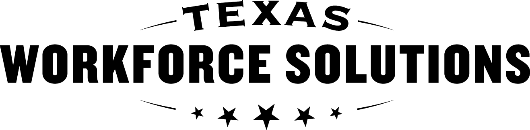 Texas Workforce CommissionVocational Rehabilitation ServicesEntity Headquarters InformationPart B - Services dTexas Workforce CommissionVocational Rehabilitation ServicesEntity Headquarters InformationPart B - Services dTexas Workforce CommissionVocational Rehabilitation ServicesEntity Headquarters InformationPart B - Services dTexas Workforce CommissionVocational Rehabilitation ServicesEntity Headquarters InformationPart B - Services dTexas Workforce CommissionVocational Rehabilitation ServicesEntity Headquarters InformationPart B - Services dTexas Workforce CommissionVocational Rehabilitation ServicesEntity Headquarters InformationPart B - Services dTexas Workforce CommissionVocational Rehabilitation ServicesEntity Headquarters InformationPart B - Services dTexas Workforce CommissionVocational Rehabilitation ServicesEntity Headquarters InformationPart B - Services dTexas Workforce CommissionVocational Rehabilitation ServicesEntity Headquarters InformationPart B - Services dTexas Workforce CommissionVocational Rehabilitation ServicesEntity Headquarters InformationPart B - Services dTexas Workforce CommissionVocational Rehabilitation ServicesEntity Headquarters InformationPart B - Services dInstructions:  For response to an Electronic State Business Daily (EBSD) posting, follow the instructions in the ESBD posting,  otherwise submit updated forms to the Regional Quality Assurance Specialist(RQAS) “Q for VR or Regional Program Support Specialist (RPSS)    Follow instructions on the form and in the TWC VR Standards for Providers. Type all information on form using a computer and get all required signatures.. Complete all sections of the form. Record “N/A” (not applicable) if a question does not apply.  Keep a copy of your submitted form with attachments and supporting documentation for your records.  Instructions:  For response to an Electronic State Business Daily (EBSD) posting, follow the instructions in the ESBD posting,  otherwise submit updated forms to the Regional Quality Assurance Specialist(RQAS) “Q for VR or Regional Program Support Specialist (RPSS)    Follow instructions on the form and in the TWC VR Standards for Providers. Type all information on form using a computer and get all required signatures.. Complete all sections of the form. Record “N/A” (not applicable) if a question does not apply.  Keep a copy of your submitted form with attachments and supporting documentation for your records.  Instructions:  For response to an Electronic State Business Daily (EBSD) posting, follow the instructions in the ESBD posting,  otherwise submit updated forms to the Regional Quality Assurance Specialist(RQAS) “Q for VR or Regional Program Support Specialist (RPSS)    Follow instructions on the form and in the TWC VR Standards for Providers. Type all information on form using a computer and get all required signatures.. Complete all sections of the form. Record “N/A” (not applicable) if a question does not apply.  Keep a copy of your submitted form with attachments and supporting documentation for your records.  Instructions:  For response to an Electronic State Business Daily (EBSD) posting, follow the instructions in the ESBD posting,  otherwise submit updated forms to the Regional Quality Assurance Specialist(RQAS) “Q for VR or Regional Program Support Specialist (RPSS)    Follow instructions on the form and in the TWC VR Standards for Providers. Type all information on form using a computer and get all required signatures.. Complete all sections of the form. Record “N/A” (not applicable) if a question does not apply.  Keep a copy of your submitted form with attachments and supporting documentation for your records.  Instructions:  For response to an Electronic State Business Daily (EBSD) posting, follow the instructions in the ESBD posting,  otherwise submit updated forms to the Regional Quality Assurance Specialist(RQAS) “Q for VR or Regional Program Support Specialist (RPSS)    Follow instructions on the form and in the TWC VR Standards for Providers. Type all information on form using a computer and get all required signatures.. Complete all sections of the form. Record “N/A” (not applicable) if a question does not apply.  Keep a copy of your submitted form with attachments and supporting documentation for your records.  Instructions:  For response to an Electronic State Business Daily (EBSD) posting, follow the instructions in the ESBD posting,  otherwise submit updated forms to the Regional Quality Assurance Specialist(RQAS) “Q for VR or Regional Program Support Specialist (RPSS)    Follow instructions on the form and in the TWC VR Standards for Providers. Type all information on form using a computer and get all required signatures.. Complete all sections of the form. Record “N/A” (not applicable) if a question does not apply.  Keep a copy of your submitted form with attachments and supporting documentation for your records.  Instructions:  For response to an Electronic State Business Daily (EBSD) posting, follow the instructions in the ESBD posting,  otherwise submit updated forms to the Regional Quality Assurance Specialist(RQAS) “Q for VR or Regional Program Support Specialist (RPSS)    Follow instructions on the form and in the TWC VR Standards for Providers. Type all information on form using a computer and get all required signatures.. Complete all sections of the form. Record “N/A” (not applicable) if a question does not apply.  Keep a copy of your submitted form with attachments and supporting documentation for your records.  Instructions:  For response to an Electronic State Business Daily (EBSD) posting, follow the instructions in the ESBD posting,  otherwise submit updated forms to the Regional Quality Assurance Specialist(RQAS) “Q for VR or Regional Program Support Specialist (RPSS)    Follow instructions on the form and in the TWC VR Standards for Providers. Type all information on form using a computer and get all required signatures.. Complete all sections of the form. Record “N/A” (not applicable) if a question does not apply.  Keep a copy of your submitted form with attachments and supporting documentation for your records.  Instructions:  For response to an Electronic State Business Daily (EBSD) posting, follow the instructions in the ESBD posting,  otherwise submit updated forms to the Regional Quality Assurance Specialist(RQAS) “Q for VR or Regional Program Support Specialist (RPSS)    Follow instructions on the form and in the TWC VR Standards for Providers. Type all information on form using a computer and get all required signatures.. Complete all sections of the form. Record “N/A” (not applicable) if a question does not apply.  Keep a copy of your submitted form with attachments and supporting documentation for your records.  Instructions:  For response to an Electronic State Business Daily (EBSD) posting, follow the instructions in the ESBD posting,  otherwise submit updated forms to the Regional Quality Assurance Specialist(RQAS) “Q for VR or Regional Program Support Specialist (RPSS)    Follow instructions on the form and in the TWC VR Standards for Providers. Type all information on form using a computer and get all required signatures.. Complete all sections of the form. Record “N/A” (not applicable) if a question does not apply.  Keep a copy of your submitted form with attachments and supporting documentation for your records.  Instructions:  For response to an Electronic State Business Daily (EBSD) posting, follow the instructions in the ESBD posting,  otherwise submit updated forms to the Regional Quality Assurance Specialist(RQAS) “Q for VR or Regional Program Support Specialist (RPSS)    Follow instructions on the form and in the TWC VR Standards for Providers. Type all information on form using a computer and get all required signatures.. Complete all sections of the form. Record “N/A” (not applicable) if a question does not apply.  Keep a copy of your submitted form with attachments and supporting documentation for your records.  Instructions:  For response to an Electronic State Business Daily (EBSD) posting, follow the instructions in the ESBD posting,  otherwise submit updated forms to the Regional Quality Assurance Specialist(RQAS) “Q for VR or Regional Program Support Specialist (RPSS)    Follow instructions on the form and in the TWC VR Standards for Providers. Type all information on form using a computer and get all required signatures.. Complete all sections of the form. Record “N/A” (not applicable) if a question does not apply.  Keep a copy of your submitted form with attachments and supporting documentation for your records.  Instructions:  For response to an Electronic State Business Daily (EBSD) posting, follow the instructions in the ESBD posting,  otherwise submit updated forms to the Regional Quality Assurance Specialist(RQAS) “Q for VR or Regional Program Support Specialist (RPSS)    Follow instructions on the form and in the TWC VR Standards for Providers. Type all information on form using a computer and get all required signatures.. Complete all sections of the form. Record “N/A” (not applicable) if a question does not apply.  Keep a copy of your submitted form with attachments and supporting documentation for your records.  Instructions:  For response to an Electronic State Business Daily (EBSD) posting, follow the instructions in the ESBD posting,  otherwise submit updated forms to the Regional Quality Assurance Specialist(RQAS) “Q for VR or Regional Program Support Specialist (RPSS)    Follow instructions on the form and in the TWC VR Standards for Providers. Type all information on form using a computer and get all required signatures.. Complete all sections of the form. Record “N/A” (not applicable) if a question does not apply.  Keep a copy of your submitted form with attachments and supporting documentation for your records.  Instructions:  For response to an Electronic State Business Daily (EBSD) posting, follow the instructions in the ESBD posting,  otherwise submit updated forms to the Regional Quality Assurance Specialist(RQAS) “Q for VR or Regional Program Support Specialist (RPSS)    Follow instructions on the form and in the TWC VR Standards for Providers. Type all information on form using a computer and get all required signatures.. Complete all sections of the form. Record “N/A” (not applicable) if a question does not apply.  Keep a copy of your submitted form with attachments and supporting documentation for your records.  Instructions:  For response to an Electronic State Business Daily (EBSD) posting, follow the instructions in the ESBD posting,  otherwise submit updated forms to the Regional Quality Assurance Specialist(RQAS) “Q for VR or Regional Program Support Specialist (RPSS)    Follow instructions on the form and in the TWC VR Standards for Providers. Type all information on form using a computer and get all required signatures.. Complete all sections of the form. Record “N/A” (not applicable) if a question does not apply.  Keep a copy of your submitted form with attachments and supporting documentation for your records.  Instructions:  For response to an Electronic State Business Daily (EBSD) posting, follow the instructions in the ESBD posting,  otherwise submit updated forms to the Regional Quality Assurance Specialist(RQAS) “Q for VR or Regional Program Support Specialist (RPSS)    Follow instructions on the form and in the TWC VR Standards for Providers. Type all information on form using a computer and get all required signatures.. Complete all sections of the form. Record “N/A” (not applicable) if a question does not apply.  Keep a copy of your submitted form with attachments and supporting documentation for your records.  Instructions:  For response to an Electronic State Business Daily (EBSD) posting, follow the instructions in the ESBD posting,  otherwise submit updated forms to the Regional Quality Assurance Specialist(RQAS) “Q for VR or Regional Program Support Specialist (RPSS)    Follow instructions on the form and in the TWC VR Standards for Providers. Type all information on form using a computer and get all required signatures.. Complete all sections of the form. Record “N/A” (not applicable) if a question does not apply.  Keep a copy of your submitted form with attachments and supporting documentation for your records.  Instructions:  For response to an Electronic State Business Daily (EBSD) posting, follow the instructions in the ESBD posting,  otherwise submit updated forms to the Regional Quality Assurance Specialist(RQAS) “Q for VR or Regional Program Support Specialist (RPSS)    Follow instructions on the form and in the TWC VR Standards for Providers. Type all information on form using a computer and get all required signatures.. Complete all sections of the form. Record “N/A” (not applicable) if a question does not apply.  Keep a copy of your submitted form with attachments and supporting documentation for your records.  Instructions:  For response to an Electronic State Business Daily (EBSD) posting, follow the instructions in the ESBD posting,  otherwise submit updated forms to the Regional Quality Assurance Specialist(RQAS) “Q for VR or Regional Program Support Specialist (RPSS)    Follow instructions on the form and in the TWC VR Standards for Providers. Type all information on form using a computer and get all required signatures.. Complete all sections of the form. Record “N/A” (not applicable) if a question does not apply.  Keep a copy of your submitted form with attachments and supporting documentation for your records.  Reason for Submission   Reason for Submission   Reason for Submission   Reason for Submission   Reason for Submission   Reason for Submission   Reason for Submission   Reason for Submission   Reason for Submission   Reason for Submission   Reason for Submission   Reason for Submission   Reason for Submission   Reason for Submission   Reason for Submission   Reason for Submission   Reason for Submission   Reason for Submission   Reason for Submission   Reason for Submission   Date of submission:      Date of submission:      Date of submission:      Date of submission:      Solicitation ID:       or Contract #:      Solicitation ID:       or Contract #:      Solicitation ID:       or Contract #:      Solicitation ID:       or Contract #:      Solicitation ID:       or Contract #:      Solicitation ID:       or Contract #:      Solicitation ID:       or Contract #:      Solicitation ID:       or Contract #:      Solicitation ID:       or Contract #:      Solicitation ID:       or Contract #:      Solicitation ID:       or Contract #:      Solicitation ID:       or Contract #:      Solicitation ID:       or Contract #:      Solicitation ID:       or Contract #:      Solicitation ID:       or Contract #:      Solicitation ID:       or Contract #:       Application package Application package Application package Update of information For example, qualifications change. Update of information For example, qualifications change. Update of information For example, qualifications change. Update of information For example, qualifications change. Update of information For example, qualifications change. Update of information For example, qualifications change. Update of information For example, qualifications change. Update of information For example, qualifications change. Update of information For example, qualifications change. Update of information For example, qualifications change. Update of information For example, qualifications change. Update of information For example, qualifications change. Update of information For example, qualifications change. Update of information For example, qualifications change. Update of information For example, qualifications change. Update of information For example, qualifications change. Update of information For example, qualifications change. Update of information For example, qualifications change. Update of information For example, qualifications change. Update of information For example, qualifications change. Other, Specify:        Other, Specify:        Other, Specify:        Other, Specify:        Other, Specify:        Other, Specify:        Other, Specify:        Other, Specify:        Other, Specify:        Other, Specify:        Other, Specify:        Other, Specify:        Other, Specify:        Other, Specify:        Other, Specify:        Other, Specify:        Other, Specify:        Other, Specify:        Other, Specify:        Other, Specify:       Entity’s Information   Entity’s Information   Entity’s Information   Entity’s Information   Entity’s Information   Entity’s Information   Entity’s Information   Entity’s Information   Entity’s Information   Entity’s Information   Entity’s Information   Entity’s Information   Entity’s Information   Entity’s Information   Entity’s Information   Entity’s Information   Entity’s Information   Entity’s Information   Entity’s Information   Entity’s Information   Entity: The business that is requesting or has been granted the bilateral contract with TWC to provide services on behalf of VR customers.  Entity: The business that is requesting or has been granted the bilateral contract with TWC to provide services on behalf of VR customers.  Entity: The business that is requesting or has been granted the bilateral contract with TWC to provide services on behalf of VR customers.  Entity: The business that is requesting or has been granted the bilateral contract with TWC to provide services on behalf of VR customers.  Entity: The business that is requesting or has been granted the bilateral contract with TWC to provide services on behalf of VR customers.  Entity: The business that is requesting or has been granted the bilateral contract with TWC to provide services on behalf of VR customers.  Entity: The business that is requesting or has been granted the bilateral contract with TWC to provide services on behalf of VR customers.  Entity: The business that is requesting or has been granted the bilateral contract with TWC to provide services on behalf of VR customers.  Entity: The business that is requesting or has been granted the bilateral contract with TWC to provide services on behalf of VR customers.  Entity: The business that is requesting or has been granted the bilateral contract with TWC to provide services on behalf of VR customers.  Entity: The business that is requesting or has been granted the bilateral contract with TWC to provide services on behalf of VR customers.  Entity: The business that is requesting or has been granted the bilateral contract with TWC to provide services on behalf of VR customers.  Entity: The business that is requesting or has been granted the bilateral contract with TWC to provide services on behalf of VR customers.  Entity: The business that is requesting or has been granted the bilateral contract with TWC to provide services on behalf of VR customers.  Entity: The business that is requesting or has been granted the bilateral contract with TWC to provide services on behalf of VR customers.  Entity: The business that is requesting or has been granted the bilateral contract with TWC to provide services on behalf of VR customers.  Entity: The business that is requesting or has been granted the bilateral contract with TWC to provide services on behalf of VR customers.  Entity: The business that is requesting or has been granted the bilateral contract with TWC to provide services on behalf of VR customers.  Entity: The business that is requesting or has been granted the bilateral contract with TWC to provide services on behalf of VR customers.  Entity: The business that is requesting or has been granted the bilateral contract with TWC to provide services on behalf of VR customers.  Entity’s legal name: Entity’s legal name: Entity’s legal name: Entity’s legal name: Entity’s legal name: Entity’s legal name: Entity’s legal name: Entity’s legal name: Entity’s legal name: Entity’s legal name: Entity’s legal name: Entity’s legal name: Entity’s legal name: Entity’s legal name: Entity’s legal name: Entity’s legal name: Entity’s legal name: Entity’s legal name: Entity’s legal name: Entity’s legal name: Entity’s “doing business as” (DBA) name: Entity’s “doing business as” (DBA) name: Entity’s “doing business as” (DBA) name: Entity’s “doing business as” (DBA) name: Entity’s “doing business as” (DBA) name: Entity’s “doing business as” (DBA) name: Entity’s “doing business as” (DBA) name: Entity’s “doing business as” (DBA) name: Entity’s “doing business as” (DBA) name: Entity’s “doing business as” (DBA) name: Entity’s “doing business as” (DBA) name: Entity’s “doing business as” (DBA) name: Entity’s “doing business as” (DBA) name: Entity’s “doing business as” (DBA) name: Entity’s “doing business as” (DBA) name: Entity’s “doing business as” (DBA) name: Entity’s “doing business as” (DBA) name: Entity’s “doing business as” (DBA) name: Entity’s “doing business as” (DBA) name: Entity’s “doing business as” (DBA) name: Provide at least one of the following: Provide at least one of the following: Provide at least one of the following: Provide at least one of the following: Provide at least one of the following: Provide at least one of the following: Provide at least one of the following: Provide at least one of the following: Provide at least one of the following: Provide at least one of the following: Provide at least one of the following: Provide at least one of the following: Provide at least one of the following: Provide at least one of the following: Provide at least one of the following: Provide at least one of the following: Provide at least one of the following: Provide at least one of the following: Provide at least one of the following: Employer Identification Number (EIN): (9 digits, issued by IRS):      Employer Identification Number (EIN): (9 digits, issued by IRS):      Employer Identification Number (EIN): (9 digits, issued by IRS):      Employer Identification Number (EIN): (9 digits, issued by IRS):      Employer Identification Number (EIN): (9 digits, issued by IRS):      Employer Identification Number (EIN): (9 digits, issued by IRS):      Employer Identification Number (EIN): (9 digits, issued by IRS):      Employer Identification Number (EIN): (9 digits, issued by IRS):      Employer Identification Number (EIN): (9 digits, issued by IRS):      Employer Identification Number (EIN): (9 digits, issued by IRS):      Employer Identification Number (EIN): (9 digits, issued by IRS):      Employer Identification Number (EIN): (9 digits, issued by IRS):      Employer Identification Number (EIN): (9 digits, issued by IRS):      Employer Identification Number (EIN): (9 digits, issued by IRS):      Employer Identification Number (EIN): (9 digits, issued by IRS):      Employer Identification Number (EIN): (9 digits, issued by IRS):      Employer Identification Number (EIN): (9 digits, issued by IRS):      Employer Identification Number (EIN): (9 digits, issued by IRS):      Employer Identification Number (EIN): (9 digits, issued by IRS):      Employer Identification Number (EIN): (9 digits, issued by IRS):      Last four digits of the sole proprietor’s Social Security Number:      Last four digits of the sole proprietor’s Social Security Number:      Last four digits of the sole proprietor’s Social Security Number:      Last four digits of the sole proprietor’s Social Security Number:      Last four digits of the sole proprietor’s Social Security Number:      Last four digits of the sole proprietor’s Social Security Number:      Last four digits of the sole proprietor’s Social Security Number:      Last four digits of the sole proprietor’s Social Security Number:      Last four digits of the sole proprietor’s Social Security Number:      Last four digits of the sole proprietor’s Social Security Number:      Last four digits of the sole proprietor’s Social Security Number:      Last four digits of the sole proprietor’s Social Security Number:      Last four digits of the sole proprietor’s Social Security Number:      Last four digits of the sole proprietor’s Social Security Number:      Last four digits of the sole proprietor’s Social Security Number:      Last four digits of the sole proprietor’s Social Security Number:      Last four digits of the sole proprietor’s Social Security Number:      Last four digits of the sole proprietor’s Social Security Number:      Last four digits of the sole proprietor’s Social Security Number:      Location of Entity’s Headquarters   Location of Entity’s Headquarters   Location of Entity’s Headquarters   Location of Entity’s Headquarters   Location of Entity’s Headquarters   Location of Entity’s Headquarters   Location of Entity’s Headquarters   Location of Entity’s Headquarters   Location of Entity’s Headquarters   Location of Entity’s Headquarters   Location of Entity’s Headquarters   Location of Entity’s Headquarters   Location of Entity’s Headquarters   Location of Entity’s Headquarters   Location of Entity’s Headquarters   Location of Entity’s Headquarters   Location of Entity’s Headquarters   Location of Entity’s Headquarters   Location of Entity’s Headquarters   Location of Entity’s Headquarters   Headquarters: The location where the entity stores customer records and performs administrative responsibilities as required by the  bilateral contract with TWC. Each entity must have a designated headquarters location. \ Headquarters: The location where the entity stores customer records and performs administrative responsibilities as required by the  bilateral contract with TWC. Each entity must have a designated headquarters location. \ Headquarters: The location where the entity stores customer records and performs administrative responsibilities as required by the  bilateral contract with TWC. Each entity must have a designated headquarters location. \ Headquarters: The location where the entity stores customer records and performs administrative responsibilities as required by the  bilateral contract with TWC. Each entity must have a designated headquarters location. \ Headquarters: The location where the entity stores customer records and performs administrative responsibilities as required by the  bilateral contract with TWC. Each entity must have a designated headquarters location. \ Headquarters: The location where the entity stores customer records and performs administrative responsibilities as required by the  bilateral contract with TWC. Each entity must have a designated headquarters location. \ Headquarters: The location where the entity stores customer records and performs administrative responsibilities as required by the  bilateral contract with TWC. Each entity must have a designated headquarters location. \ Headquarters: The location where the entity stores customer records and performs administrative responsibilities as required by the  bilateral contract with TWC. Each entity must have a designated headquarters location. \ Headquarters: The location where the entity stores customer records and performs administrative responsibilities as required by the  bilateral contract with TWC. Each entity must have a designated headquarters location. \ Headquarters: The location where the entity stores customer records and performs administrative responsibilities as required by the  bilateral contract with TWC. Each entity must have a designated headquarters location. \ Headquarters: The location where the entity stores customer records and performs administrative responsibilities as required by the  bilateral contract with TWC. Each entity must have a designated headquarters location. \ Headquarters: The location where the entity stores customer records and performs administrative responsibilities as required by the  bilateral contract with TWC. Each entity must have a designated headquarters location. \ Headquarters: The location where the entity stores customer records and performs administrative responsibilities as required by the  bilateral contract with TWC. Each entity must have a designated headquarters location. \ Headquarters: The location where the entity stores customer records and performs administrative responsibilities as required by the  bilateral contract with TWC. Each entity must have a designated headquarters location. \ Headquarters: The location where the entity stores customer records and performs administrative responsibilities as required by the  bilateral contract with TWC. Each entity must have a designated headquarters location. \ Headquarters: The location where the entity stores customer records and performs administrative responsibilities as required by the  bilateral contract with TWC. Each entity must have a designated headquarters location. \ Headquarters: The location where the entity stores customer records and performs administrative responsibilities as required by the  bilateral contract with TWC. Each entity must have a designated headquarters location. \ Headquarters: The location where the entity stores customer records and performs administrative responsibilities as required by the  bilateral contract with TWC. Each entity must have a designated headquarters location. \ Headquarters: The location where the entity stores customer records and performs administrative responsibilities as required by the  bilateral contract with TWC. Each entity must have a designated headquarters location. \ Headquarters: The location where the entity stores customer records and performs administrative responsibilities as required by the  bilateral contract with TWC. Each entity must have a designated headquarters location. \ Street address:Street address:Street address:Street address:Street address:Street address:Street address:Street address:Street address:Street address:Street address:Street address:Street address:Street address:Street address:Street address:Street address:Street address:Street address:Street address:City:City:City:City:City:City:City:County:County:County:County:County:State:State:State:ZIP code:ZIP code:ZIP code:ZIP code:ZIP code:Mailing address: (if different from physical address)  Mailing address: (if different from physical address)  Mailing address: (if different from physical address)  Mailing address: (if different from physical address)  Mailing address: (if different from physical address)  Mailing address: (if different from physical address)  Mailing address: (if different from physical address)  Mailing address: (if different from physical address)  Mailing address: (if different from physical address)  Mailing address: (if different from physical address)  Mailing address: (if different from physical address)  Mailing address: (if different from physical address)  Mailing address: (if different from physical address)  Mailing address: (if different from physical address)  Mailing address: (if different from physical address)  Mailing address: (if different from physical address)  Mailing address: (if different from physical address)  Mailing address: (if different from physical address)  Mailing address: (if different from physical address)  Mailing address: (if different from physical address)  City:City:City:City:City:City:City:County:County:County:County:State:State:ZIP code:ZIP code:ZIP code:ZIP code:ZIP code:ZIP code:ZIP code:Email address, if any:Email address, if any:Email address, if any:Email address, if any:Email address, if any:Email address, if any:Email address, if any:Email address, if any:Email address, if any:Email address, if any:Email address, if any:Email address, if any:Email address, if any:Email address, if any:Email address, if any:Email address, if any:Email address, if any:Email address, if any:Email address, if any:Email address, if any:Web address (if applicable):Web address (if applicable):Web address (if applicable):Web address (if applicable):Web address (if applicable):Web address (if applicable):Web address (if applicable):Web address (if applicable):Web address (if applicable):Web address (if applicable):Web address (if applicable):Web address (if applicable):Web address (if applicable):Web address (if applicable):Web address (if applicable):Web address (if applicable):Web address (if applicable):Web address (if applicable):Web address (if applicable):Web address (if applicable):Entity’s Staff Experience and Skills   Entity’s Staff Experience and Skills   Entity’s Staff Experience and Skills   Entity’s Staff Experience and Skills   Entity’s Staff Experience and Skills   Entity’s Staff Experience and Skills   Entity’s Staff Experience and Skills   Entity’s Staff Experience and Skills   Entity’s Staff Experience and Skills   Entity’s Staff Experience and Skills   Entity’s Staff Experience and Skills   Entity’s Staff Experience and Skills   Entity’s Staff Experience and Skills   Entity’s Staff Experience and Skills   Entity’s Staff Experience and Skills   Entity’s Staff Experience and Skills   Entity’s Staff Experience and Skills   Entity’s Staff Experience and Skills   Entity’s Staff Experience and Skills   Entity’s Staff Experience and Skills   UNTWISE Endorsements held by entity staff:  N/A   Autism   Blind  Brain Injury  Other:      UNTWISE Endorsements held by entity staff:  N/A   Autism   Blind  Brain Injury  Other:      UNTWISE Endorsements held by entity staff:  N/A   Autism   Blind  Brain Injury  Other:      UNTWISE Endorsements held by entity staff:  N/A   Autism   Blind  Brain Injury  Other:      UNTWISE Endorsements held by entity staff:  N/A   Autism   Blind  Brain Injury  Other:      UNTWISE Endorsements held by entity staff:  N/A   Autism   Blind  Brain Injury  Other:      UNTWISE Endorsements held by entity staff:  N/A   Autism   Blind  Brain Injury  Other:      UNTWISE Endorsements held by entity staff:  N/A   Autism   Blind  Brain Injury  Other:      UNTWISE Endorsements held by entity staff:  N/A   Autism   Blind  Brain Injury  Other:      UNTWISE Endorsements held by entity staff:  N/A   Autism   Blind  Brain Injury  Other:      UNTWISE Endorsements held by entity staff:  N/A   Autism   Blind  Brain Injury  Other:      UNTWISE Endorsements held by entity staff:  N/A   Autism   Blind  Brain Injury  Other:      UNTWISE Endorsements held by entity staff:  N/A   Autism   Blind  Brain Injury  Other:      UNTWISE Endorsements held by entity staff:  N/A   Autism   Blind  Brain Injury  Other:      UNTWISE Endorsements held by entity staff:  N/A   Autism   Blind  Brain Injury  Other:      UNTWISE Endorsements held by entity staff:  N/A   Autism   Blind  Brain Injury  Other:      UNTWISE Endorsements held by entity staff:  N/A   Autism   Blind  Brain Injury  Other:      UNTWISE Endorsements held by entity staff:  N/A   Autism   Blind  Brain Injury  Other:      UNTWISE Endorsements held by entity staff:  N/A   Autism   Blind  Brain Injury  Other:      UNTWISE Endorsements held by entity staff:  N/A   Autism   Blind  Brain Injury  Other:      Describe the entity’s staff experience and skills working with individuals with disabilities, including disability groups. Record N/A if no experience or skills. Describe the entity’s staff experience and skills working with individuals with disabilities, including disability groups. Record N/A if no experience or skills. Describe the entity’s staff experience and skills working with individuals with disabilities, including disability groups. Record N/A if no experience or skills. Describe the entity’s staff experience and skills working with individuals with disabilities, including disability groups. Record N/A if no experience or skills. Describe the entity’s staff experience and skills working with individuals with disabilities, including disability groups. Record N/A if no experience or skills. Describe the entity’s staff experience and skills working with individuals with disabilities, including disability groups. Record N/A if no experience or skills. Describe the entity’s staff experience and skills working with individuals with disabilities, including disability groups. Record N/A if no experience or skills. Describe the entity’s staff experience and skills working with individuals with disabilities, including disability groups. Record N/A if no experience or skills. Describe the entity’s staff experience and skills working with individuals with disabilities, including disability groups. Record N/A if no experience or skills. Describe the entity’s staff experience and skills working with individuals with disabilities, including disability groups. Record N/A if no experience or skills. Describe the entity’s staff experience and skills working with individuals with disabilities, including disability groups. Record N/A if no experience or skills. Describe the entity’s staff experience and skills working with individuals with disabilities, including disability groups. Record N/A if no experience or skills. Describe the entity’s staff experience and skills working with individuals with disabilities, including disability groups. Record N/A if no experience or skills. Describe the entity’s staff experience and skills working with individuals with disabilities, including disability groups. Record N/A if no experience or skills. Describe the entity’s staff experience and skills working with individuals with disabilities, including disability groups. Record N/A if no experience or skills. Describe the entity’s staff experience and skills working with individuals with disabilities, including disability groups. Record N/A if no experience or skills. Describe the entity’s staff experience and skills working with individuals with disabilities, including disability groups. Record N/A if no experience or skills. Describe the entity’s staff experience and skills working with individuals with disabilities, including disability groups. Record N/A if no experience or skills. Describe the entity’s staff experience and skills working with individuals with disabilities, including disability groups. Record N/A if no experience or skills. Describe the entity’s staff experience and skills working with individuals with disabilities, including disability groups. Record N/A if no experience or skills. Entity’s Staff Language Skills   Entity’s Staff Language Skills   Entity’s Staff Language Skills   Entity’s Staff Language Skills   Entity’s Staff Language Skills   Entity’s Staff Language Skills   Entity’s Staff Language Skills   Entity’s Staff Language Skills   Entity’s Staff Language Skills   Entity’s Staff Language Skills   Entity’s Staff Language Skills   Entity’s Staff Language Skills   Entity’s Staff Language Skills   Entity’s Staff Language Skills   Entity’s Staff Language Skills   Entity’s Staff Language Skills   Entity’s Staff Language Skills   Entity’s Staff Language Skills   Entity’s Staff Language Skills   Entity’s Staff Language Skills   Select all languages in which the staff person is fluent.   Select all languages in which the staff person is fluent.   Select all languages in which the staff person is fluent.   Select all languages in which the staff person is fluent.   Select all languages in which the staff person is fluent.   Select all languages in which the staff person is fluent.   Select all languages in which the staff person is fluent.   Select all languages in which the staff person is fluent.   Select all languages in which the staff person is fluent.   Select all languages in which the staff person is fluent.   Select all languages in which the staff person is fluent.   Select all languages in which the staff person is fluent.   Select all languages in which the staff person is fluent.   Select all languages in which the staff person is fluent.   Select all languages in which the staff person is fluent.   Select all languages in which the staff person is fluent.   Select all languages in which the staff person is fluent.   Select all languages in which the staff person is fluent.   Select all languages in which the staff person is fluent.   Select all languages in which the staff person is fluent.    American Sign Language (ASL) American Sign Language (ASL) American Sign Language (ASL) American Sign Language (ASL) American Sign Language (ASL) American Sign Language (ASL) Hindi Hindi Hindi Hindi Hindi Korean Korean Korean Korean Korean Tagalog Tagalog Tagalog Tagalog Arabic Arabic Arabic Arabic Arabic Arabic Japanese Japanese Japanese Japanese Japanese Persian Persian Persian Persian Persian Urdu Urdu Urdu Urdu Chinese Chinese Chinese Chinese Chinese Chinese English English English English English Spanish Spanish Spanish Spanish Spanish Vietnamese Vietnamese Vietnamese Vietnamese Other:       Other:       Other:       Other:       Other:       Other:       Other:       Other:       Other:       Other:       Other:       Other:       Other:       Other:       Other:       Other:       Other:       Other:       Other:       Other:      Do any staff read braille? Yes  Do any staff read braille? Yes  Do any staff read braille? Yes  Do any staff read braille? Yes  Do any staff read braille? Yes   No No No No No No No No No No No No No No NoDescribe the staff person’s experience and skills for any areas identified above.   The description should explain the staff person’s experience and skills in the identified areas.Describe the staff person’s experience and skills for any areas identified above.   The description should explain the staff person’s experience and skills in the identified areas.Describe the staff person’s experience and skills for any areas identified above.   The description should explain the staff person’s experience and skills in the identified areas.Describe the staff person’s experience and skills for any areas identified above.   The description should explain the staff person’s experience and skills in the identified areas.Describe the staff person’s experience and skills for any areas identified above.   The description should explain the staff person’s experience and skills in the identified areas.Describe the staff person’s experience and skills for any areas identified above.   The description should explain the staff person’s experience and skills in the identified areas.Describe the staff person’s experience and skills for any areas identified above.   The description should explain the staff person’s experience and skills in the identified areas.Describe the staff person’s experience and skills for any areas identified above.   The description should explain the staff person’s experience and skills in the identified areas.Describe the staff person’s experience and skills for any areas identified above.   The description should explain the staff person’s experience and skills in the identified areas.Describe the staff person’s experience and skills for any areas identified above.   The description should explain the staff person’s experience and skills in the identified areas.Describe the staff person’s experience and skills for any areas identified above.   The description should explain the staff person’s experience and skills in the identified areas.Describe the staff person’s experience and skills for any areas identified above.   The description should explain the staff person’s experience and skills in the identified areas.Describe the staff person’s experience and skills for any areas identified above.   The description should explain the staff person’s experience and skills in the identified areas.Describe the staff person’s experience and skills for any areas identified above.   The description should explain the staff person’s experience and skills in the identified areas.Describe the staff person’s experience and skills for any areas identified above.   The description should explain the staff person’s experience and skills in the identified areas.Describe the staff person’s experience and skills for any areas identified above.   The description should explain the staff person’s experience and skills in the identified areas.Describe the staff person’s experience and skills for any areas identified above.   The description should explain the staff person’s experience and skills in the identified areas.Describe the staff person’s experience and skills for any areas identified above.   The description should explain the staff person’s experience and skills in the identified areas.Describe the staff person’s experience and skills for any areas identified above.   The description should explain the staff person’s experience and skills in the identified areas.Describe the staff person’s experience and skills for any areas identified above.   The description should explain the staff person’s experience and skills in the identified areas.Services   Services   Services   Services   Services   Services   Services   Services   Services   Services   Services   Services   Services   Services   Services   Services   Services   Services   Services   Services   The entity must have at least one staff member who meets the staff qualifications for any service marked below.   List only service in the solicitation identified on page one of this form.  For each service below indicate:if the service is in an existing contract or if requesting the service be included in a new contract or an amendment to an existing contract. The entity must have at least one staff member who meets the staff qualifications for any service marked below.   List only service in the solicitation identified on page one of this form.  For each service below indicate:if the service is in an existing contract or if requesting the service be included in a new contract or an amendment to an existing contract. The entity must have at least one staff member who meets the staff qualifications for any service marked below.   List only service in the solicitation identified on page one of this form.  For each service below indicate:if the service is in an existing contract or if requesting the service be included in a new contract or an amendment to an existing contract. The entity must have at least one staff member who meets the staff qualifications for any service marked below.   List only service in the solicitation identified on page one of this form.  For each service below indicate:if the service is in an existing contract or if requesting the service be included in a new contract or an amendment to an existing contract. The entity must have at least one staff member who meets the staff qualifications for any service marked below.   List only service in the solicitation identified on page one of this form.  For each service below indicate:if the service is in an existing contract or if requesting the service be included in a new contract or an amendment to an existing contract. The entity must have at least one staff member who meets the staff qualifications for any service marked below.   List only service in the solicitation identified on page one of this form.  For each service below indicate:if the service is in an existing contract or if requesting the service be included in a new contract or an amendment to an existing contract. The entity must have at least one staff member who meets the staff qualifications for any service marked below.   List only service in the solicitation identified on page one of this form.  For each service below indicate:if the service is in an existing contract or if requesting the service be included in a new contract or an amendment to an existing contract. The entity must have at least one staff member who meets the staff qualifications for any service marked below.   List only service in the solicitation identified on page one of this form.  For each service below indicate:if the service is in an existing contract or if requesting the service be included in a new contract or an amendment to an existing contract. The entity must have at least one staff member who meets the staff qualifications for any service marked below.   List only service in the solicitation identified on page one of this form.  For each service below indicate:if the service is in an existing contract or if requesting the service be included in a new contract or an amendment to an existing contract. The entity must have at least one staff member who meets the staff qualifications for any service marked below.   List only service in the solicitation identified on page one of this form.  For each service below indicate:if the service is in an existing contract or if requesting the service be included in a new contract or an amendment to an existing contract. The entity must have at least one staff member who meets the staff qualifications for any service marked below.   List only service in the solicitation identified on page one of this form.  For each service below indicate:if the service is in an existing contract or if requesting the service be included in a new contract or an amendment to an existing contract. The entity must have at least one staff member who meets the staff qualifications for any service marked below.   List only service in the solicitation identified on page one of this form.  For each service below indicate:if the service is in an existing contract or if requesting the service be included in a new contract or an amendment to an existing contract. The entity must have at least one staff member who meets the staff qualifications for any service marked below.   List only service in the solicitation identified on page one of this form.  For each service below indicate:if the service is in an existing contract or if requesting the service be included in a new contract or an amendment to an existing contract. The entity must have at least one staff member who meets the staff qualifications for any service marked below.   List only service in the solicitation identified on page one of this form.  For each service below indicate:if the service is in an existing contract or if requesting the service be included in a new contract or an amendment to an existing contract. The entity must have at least one staff member who meets the staff qualifications for any service marked below.   List only service in the solicitation identified on page one of this form.  For each service below indicate:if the service is in an existing contract or if requesting the service be included in a new contract or an amendment to an existing contract. The entity must have at least one staff member who meets the staff qualifications for any service marked below.   List only service in the solicitation identified on page one of this form.  For each service below indicate:if the service is in an existing contract or if requesting the service be included in a new contract or an amendment to an existing contract. The entity must have at least one staff member who meets the staff qualifications for any service marked below.   List only service in the solicitation identified on page one of this form.  For each service below indicate:if the service is in an existing contract or if requesting the service be included in a new contract or an amendment to an existing contract. The entity must have at least one staff member who meets the staff qualifications for any service marked below.   List only service in the solicitation identified on page one of this form.  For each service below indicate:if the service is in an existing contract or if requesting the service be included in a new contract or an amendment to an existing contract. The entity must have at least one staff member who meets the staff qualifications for any service marked below.   List only service in the solicitation identified on page one of this form.  For each service below indicate:if the service is in an existing contract or if requesting the service be included in a new contract or an amendment to an existing contract. The entity must have at least one staff member who meets the staff qualifications for any service marked below.   List only service in the solicitation identified on page one of this form.  For each service below indicate:if the service is in an existing contract or if requesting the service be included in a new contract or an amendment to an existing contract.  N/A No services included in the application or contract. N/A No services included in the application or contract. N/A No services included in the application or contract. N/A No services included in the application or contract. N/A No services included in the application or contract. N/A No services included in the application or contract. N/A No services included in the application or contract. N/A No services included in the application or contract. N/A No services included in the application or contract. N/A No services included in the application or contract. N/A No services included in the application or contract. N/A No services included in the application or contract. N/A No services included in the application or contract. N/A No services included in the application or contract. N/A No services included in the application or contract. N/A No services included in the application or contract. N/A No services included in the application or contract. N/A No services included in the application or contract. N/A No services included in the application or contract. N/A No services included in the application or contract.Select all that apply.  Select all that apply.  Select all that apply.  Select all that apply.  Select all that apply.  Select all that apply.  Select all that apply.  Select all that apply.  Select all that apply.  Select all that apply.  Requesting service be in contract Requesting service be in contract Requesting service be in contract Requesting service be in contract Agency Use Only: Qualification verified by SME, QASVR or RPSS  Agency Use Only: Qualification verified by SME, QASVR or RPSS  Agency Use Only: Qualification verified by SME, QASVR or RPSS  Agency Use Only: Qualification verified by SME, QASVR or RPSS  Agency Use Only: Qualification verified by SME, QASVR or RPSS  Agency Use Only: Qualification verified by SME, QASVR or RPSS  Benefits Planning Services Benefits Planning Services Benefits Planning Services Benefits Planning Services Benefits Planning Services Benefits Planning Services Benefits Planning Services Benefits Planning Services Benefits Planning Services Benefits Planning Services Benefits Planning Services Benefits Planning Services Benefits Planning Services Benefits Planning Services Benefits Planning Services Benefits Planning Services Benefits Planning Services Benefits Planning Services Benefits Planning Services Benefits Planning Services Medicaid Buy-InMedicaid Buy-InMedicaid Buy-InMedicaid Buy-InMedicaid Buy-InMedicaid Buy-InMedicaid Buy-InMedicaid Buy-InMedicaid Buy-InMedicaid Buy-In Yes Yes Yes YesInitials:      Initials:      Revision to Supplemental Security Income and/or Title II Benefits Summary and Analysis/Work Incentive Plan or Veteran’s Benefits Summary and Analysis/Work Incentive Plan   Revision to Supplemental Security Income and/or Title II Benefits Summary and Analysis/Work Incentive Plan or Veteran’s Benefits Summary and Analysis/Work Incentive Plan   Revision to Supplemental Security Income and/or Title II Benefits Summary and Analysis/Work Incentive Plan or Veteran’s Benefits Summary and Analysis/Work Incentive Plan   Revision to Supplemental Security Income and/or Title II Benefits Summary and Analysis/Work Incentive Plan or Veteran’s Benefits Summary and Analysis/Work Incentive Plan   Revision to Supplemental Security Income and/or Title II Benefits Summary and Analysis/Work Incentive Plan or Veteran’s Benefits Summary and Analysis/Work Incentive Plan   Revision to Supplemental Security Income and/or Title II Benefits Summary and Analysis/Work Incentive Plan or Veteran’s Benefits Summary and Analysis/Work Incentive Plan   Revision to Supplemental Security Income and/or Title II Benefits Summary and Analysis/Work Incentive Plan or Veteran’s Benefits Summary and Analysis/Work Incentive Plan   Revision to Supplemental Security Income and/or Title II Benefits Summary and Analysis/Work Incentive Plan or Veteran’s Benefits Summary and Analysis/Work Incentive Plan   Revision to Supplemental Security Income and/or Title II Benefits Summary and Analysis/Work Incentive Plan or Veteran’s Benefits Summary and Analysis/Work Incentive Plan   Revision to Supplemental Security Income and/or Title II Benefits Summary and Analysis/Work Incentive Plan or Veteran’s Benefits Summary and Analysis/Work Incentive Plan    Yes Yes Yes YesInitials:      Initials:      Supplemental Security Income and/or Title II Benefits Information and ReferralSupplemental Security Income and/or Title II Benefits Information and ReferralSupplemental Security Income and/or Title II Benefits Information and ReferralSupplemental Security Income and/or Title II Benefits Information and ReferralSupplemental Security Income and/or Title II Benefits Information and ReferralSupplemental Security Income and/or Title II Benefits Information and ReferralSupplemental Security Income and/or Title II Benefits Information and ReferralSupplemental Security Income and/or Title II Benefits Information and ReferralSupplemental Security Income and/or Title II Benefits Information and ReferralSupplemental Security Income and/or Title II Benefits Information and Referral Yes Yes Yes YesInitials:      Initials:      Supplemental Security Income and/or Title II Benefits Summary and Analysis/Work Incentive PlanSupplemental Security Income and/or Title II Benefits Summary and Analysis/Work Incentive PlanSupplemental Security Income and/or Title II Benefits Summary and Analysis/Work Incentive PlanSupplemental Security Income and/or Title II Benefits Summary and Analysis/Work Incentive PlanSupplemental Security Income and/or Title II Benefits Summary and Analysis/Work Incentive PlanSupplemental Security Income and/or Title II Benefits Summary and Analysis/Work Incentive PlanSupplemental Security Income and/or Title II Benefits Summary and Analysis/Work Incentive PlanSupplemental Security Income and/or Title II Benefits Summary and Analysis/Work Incentive PlanSupplemental Security Income and/or Title II Benefits Summary and Analysis/Work Incentive PlanSupplemental Security Income and/or Title II Benefits Summary and Analysis/Work Incentive Plan Yes Yes Yes YesInitials:      Initials:      Supplemental Security Income Student Earned Income ExclusionSupplemental Security Income Student Earned Income ExclusionSupplemental Security Income Student Earned Income ExclusionSupplemental Security Income Student Earned Income ExclusionSupplemental Security Income Student Earned Income ExclusionSupplemental Security Income Student Earned Income ExclusionSupplemental Security Income Student Earned Income ExclusionSupplemental Security Income Student Earned Income ExclusionSupplemental Security Income Student Earned Income ExclusionSupplemental Security Income Student Earned Income Exclusion Yes Yes Yes YesInitials:      Initials:      Supplemental Security Income Impairment-Related Work ExpenseSupplemental Security Income Impairment-Related Work ExpenseSupplemental Security Income Impairment-Related Work ExpenseSupplemental Security Income Impairment-Related Work ExpenseSupplemental Security Income Impairment-Related Work ExpenseSupplemental Security Income Impairment-Related Work ExpenseSupplemental Security Income Impairment-Related Work ExpenseSupplemental Security Income Impairment-Related Work ExpenseSupplemental Security Income Impairment-Related Work ExpenseSupplemental Security Income Impairment-Related Work Expense Yes Yes Yes YesInitials:      Initials:      Supplemental Security Income Blind Work ExpenseSupplemental Security Income Blind Work ExpenseSupplemental Security Income Blind Work ExpenseSupplemental Security Income Blind Work ExpenseSupplemental Security Income Blind Work ExpenseSupplemental Security Income Blind Work ExpenseSupplemental Security Income Blind Work ExpenseSupplemental Security Income Blind Work ExpenseSupplemental Security Income Blind Work ExpenseSupplemental Security Income Blind Work Expense Yes Yes Yes YesInitials:      Initials:      Supplemental Security Income Plan to Achieve Self-SupportSupplemental Security Income Plan to Achieve Self-SupportSupplemental Security Income Plan to Achieve Self-SupportSupplemental Security Income Plan to Achieve Self-SupportSupplemental Security Income Plan to Achieve Self-SupportSupplemental Security Income Plan to Achieve Self-SupportSupplemental Security Income Plan to Achieve Self-SupportSupplemental Security Income Plan to Achieve Self-SupportSupplemental Security Income Plan to Achieve Self-SupportSupplemental Security Income Plan to Achieve Self-Support Yes Yes Yes YesInitials:      Initials:      Supplemental Security Income Property Essential to Self-SupportSupplemental Security Income Property Essential to Self-SupportSupplemental Security Income Property Essential to Self-SupportSupplemental Security Income Property Essential to Self-SupportSupplemental Security Income Property Essential to Self-SupportSupplemental Security Income Property Essential to Self-SupportSupplemental Security Income Property Essential to Self-SupportSupplemental Security Income Property Essential to Self-SupportSupplemental Security Income Property Essential to Self-SupportSupplemental Security Income Property Essential to Self-Support Yes Yes Yes YesInitials:      Initials:      Title II Plan to Achieve Self-SupportTitle II Plan to Achieve Self-SupportTitle II Plan to Achieve Self-SupportTitle II Plan to Achieve Self-SupportTitle II Plan to Achieve Self-SupportTitle II Plan to Achieve Self-SupportTitle II Plan to Achieve Self-SupportTitle II Plan to Achieve Self-SupportTitle II Plan to Achieve Self-SupportTitle II Plan to Achieve Self-Support Yes Yes Yes YesInitials:      Initials:      Title II Impairment-Related Work ExpenseTitle II Impairment-Related Work ExpenseTitle II Impairment-Related Work ExpenseTitle II Impairment-Related Work ExpenseTitle II Impairment-Related Work ExpenseTitle II Impairment-Related Work ExpenseTitle II Impairment-Related Work ExpenseTitle II Impairment-Related Work ExpenseTitle II Impairment-Related Work ExpenseTitle II Impairment-Related Work Expense Yes Yes Yes YesInitials:      Initials:      Title II Subsidy or Special ConditionTitle II Subsidy or Special ConditionTitle II Subsidy or Special ConditionTitle II Subsidy or Special ConditionTitle II Subsidy or Special ConditionTitle II Subsidy or Special ConditionTitle II Subsidy or Special ConditionTitle II Subsidy or Special ConditionTitle II Subsidy or Special ConditionTitle II Subsidy or Special Condition Yes Yes Yes YesInitials:      Initials:      Veteran’s Supplemental Security Income and/or Title II Benefits Summary and Analysis/Work Incentive PlanVeteran’s Supplemental Security Income and/or Title II Benefits Summary and Analysis/Work Incentive PlanVeteran’s Supplemental Security Income and/or Title II Benefits Summary and Analysis/Work Incentive PlanVeteran’s Supplemental Security Income and/or Title II Benefits Summary and Analysis/Work Incentive PlanVeteran’s Supplemental Security Income and/or Title II Benefits Summary and Analysis/Work Incentive PlanVeteran’s Supplemental Security Income and/or Title II Benefits Summary and Analysis/Work Incentive PlanVeteran’s Supplemental Security Income and/or Title II Benefits Summary and Analysis/Work Incentive PlanVeteran’s Supplemental Security Income and/or Title II Benefits Summary and Analysis/Work Incentive PlanVeteran’s Supplemental Security Income and/or Title II Benefits Summary and Analysis/Work Incentive PlanVeteran’s Supplemental Security Income and/or Title II Benefits Summary and Analysis/Work Incentive Plan Yes Yes Yes YesInitials:      Initials:      Blind Services Blind Services Blind Services Blind Services Blind Services Blind Services Blind Services Blind Services Blind Services Blind Services Blind Services Blind Services Blind Services Blind Services Blind Services Blind Services Blind Services Blind Services Blind Services Blind Services Assistive Technology EvaluationAssistive Technology EvaluationAssistive Technology EvaluationAssistive Technology EvaluationAssistive Technology EvaluationAssistive Technology EvaluationAssistive Technology EvaluationAssistive Technology EvaluationAssistive Technology EvaluationAssistive Technology Evaluation Yes Yes Yes YesInitials:      Initials:      Assistive Technology Training for Sight-Related DisabilitiesAssistive Technology Training for Sight-Related DisabilitiesAssistive Technology Training for Sight-Related DisabilitiesAssistive Technology Training for Sight-Related DisabilitiesAssistive Technology Training for Sight-Related DisabilitiesAssistive Technology Training for Sight-Related DisabilitiesAssistive Technology Training for Sight-Related DisabilitiesAssistive Technology Training for Sight-Related DisabilitiesAssistive Technology Training for Sight-Related DisabilitiesAssistive Technology Training for Sight-Related Disabilities Yes Yes Yes YesInitials:      Initials:      Diabetes Self-Management EducationDiabetes Self-Management EducationDiabetes Self-Management EducationDiabetes Self-Management EducationDiabetes Self-Management EducationDiabetes Self-Management EducationDiabetes Self-Management EducationDiabetes Self-Management EducationDiabetes Self-Management EducationDiabetes Self-Management Education Yes Yes Yes YesInitials:      Initials:      Independent Living Services for Older Individuals who are BlindIndependent Living Services for Older Individuals who are BlindIndependent Living Services for Older Individuals who are BlindIndependent Living Services for Older Individuals who are BlindIndependent Living Services for Older Individuals who are BlindIndependent Living Services for Older Individuals who are BlindIndependent Living Services for Older Individuals who are BlindIndependent Living Services for Older Individuals who are BlindIndependent Living Services for Older Individuals who are BlindIndependent Living Services for Older Individuals who are Blind Yes Yes Yes YesInitials:      Initials:      Orientation and Mobility Training (O & M)Orientation and Mobility Training (O & M)Orientation and Mobility Training (O & M)Orientation and Mobility Training (O & M)Orientation and Mobility Training (O & M)Orientation and Mobility Training (O & M)Orientation and Mobility Training (O & M)Orientation and Mobility Training (O & M)Orientation and Mobility Training (O & M)Orientation and Mobility Training (O & M) Yes Yes Yes YesInitials:      Initials:      Customized Employment Services Customized Employment Services Customized Employment Services Customized Employment Services Customized Employment Services Customized Employment Services Customized Employment Services Customized Employment Services Customized Employment Services Customized Employment Services Customized Employment Services Customized Employment Services Customized Employment Services Customized Employment Services Customized Employment Services Customized Employment Services Customized Employment Services Customized Employment Services Customized Employment Services Customized Employment Services Customized Employment ServicesCustomized Employment ServicesCustomized Employment ServicesCustomized Employment ServicesCustomized Employment ServicesCustomized Employment ServicesCustomized Employment ServicesCustomized Employment ServicesCustomized Employment ServicesCustomized Employment Services Yes Yes Yes YesInitials:      Initials:      Communication Access Communication Access Communication Access Communication Access Communication Access Communication Access Communication Access Communication Access Communication Access Communication Access Communication Access Communication Access Communication Access Communication Access Communication Access Communication Access Communication Access Communication Access Communication Access Communication Access Interpreter Services for Deaf and Hard of Hearing for TWC-VR CustomersInterpreter Services for Deaf and Hard of Hearing for TWC-VR CustomersInterpreter Services for Deaf and Hard of Hearing for TWC-VR CustomersInterpreter Services for Deaf and Hard of Hearing for TWC-VR CustomersInterpreter Services for Deaf and Hard of Hearing for TWC-VR CustomersInterpreter Services for Deaf and Hard of Hearing for TWC-VR CustomersInterpreter Services for Deaf and Hard of Hearing for TWC-VR CustomersInterpreter Services for Deaf and Hard of Hearing for TWC-VR CustomersInterpreter Services for Deaf and Hard of Hearing for TWC-VR CustomersInterpreter Services for Deaf and Hard of Hearing for TWC-VR Customers Yes Yes Yes YesInitials:      Initials:      Interpreter Services for Deaf and Hard of Hearing for TWC-VR Customers for College and UniversitiesInterpreter Services for Deaf and Hard of Hearing for TWC-VR Customers for College and UniversitiesInterpreter Services for Deaf and Hard of Hearing for TWC-VR Customers for College and UniversitiesInterpreter Services for Deaf and Hard of Hearing for TWC-VR Customers for College and UniversitiesInterpreter Services for Deaf and Hard of Hearing for TWC-VR Customers for College and UniversitiesInterpreter Services for Deaf and Hard of Hearing for TWC-VR Customers for College and UniversitiesInterpreter Services for Deaf and Hard of Hearing for TWC-VR Customers for College and UniversitiesInterpreter Services for Deaf and Hard of Hearing for TWC-VR Customers for College and UniversitiesInterpreter Services for Deaf and Hard of Hearing for TWC-VR Customers for College and UniversitiesInterpreter Services for Deaf and Hard of Hearing for TWC-VR Customers for College and Universities Yes Yes Yes YesInitials:      Initials:      Realtime Translation (CART) for TWC-VR CustomersRealtime Translation (CART) for TWC-VR CustomersRealtime Translation (CART) for TWC-VR CustomersRealtime Translation (CART) for TWC-VR CustomersRealtime Translation (CART) for TWC-VR CustomersRealtime Translation (CART) for TWC-VR CustomersRealtime Translation (CART) for TWC-VR CustomersRealtime Translation (CART) for TWC-VR CustomersRealtime Translation (CART) for TWC-VR CustomersRealtime Translation (CART) for TWC-VR Customers Yes Yes Yes YesInitials:      Initials:      Realtime Translation (CART) for TWC-VR StaffRealtime Translation (CART) for TWC-VR StaffRealtime Translation (CART) for TWC-VR StaffRealtime Translation (CART) for TWC-VR StaffRealtime Translation (CART) for TWC-VR StaffRealtime Translation (CART) for TWC-VR StaffRealtime Translation (CART) for TWC-VR StaffRealtime Translation (CART) for TWC-VR StaffRealtime Translation (CART) for TWC-VR StaffRealtime Translation (CART) for TWC-VR Staff Yes Yes Yes YesInitials:      Initials:      Employment Services Employment Services Employment Services Employment Services Employment Services Employment Services Employment Services Employment Services Employment Services Employment Services Employment Services Employment Services Employment Services Employment Services Employment Services Employment Services Employment Services Employment Services Employment Services Employment Services Career Planning Assessment (CPA)Career Planning Assessment (CPA)Career Planning Assessment (CPA)Career Planning Assessment (CPA)Career Planning Assessment (CPA)Career Planning Assessment (CPA)Career Planning Assessment (CPA)Career Planning Assessment (CPA)Career Planning Assessment (CPA)Career Planning Assessment (CPA) Yes Yes Yes YesInitials:      Initials:      Environmental Work Assessment (EWA)Environmental Work Assessment (EWA)Environmental Work Assessment (EWA)Environmental Work Assessment (EWA)Environmental Work Assessment (EWA)Environmental Work Assessment (EWA)Environmental Work Assessment (EWA)Environmental Work Assessment (EWA)Environmental Work Assessment (EWA)Environmental Work Assessment (EWA) Yes Yes Yes YesInitials:      Initials:      Job Placement (Bundled and Non-bundled)Job Placement (Bundled and Non-bundled)Job Placement (Bundled and Non-bundled)Job Placement (Bundled and Non-bundled)Job Placement (Bundled and Non-bundled)Job Placement (Bundled and Non-bundled)Job Placement (Bundled and Non-bundled)Job Placement (Bundled and Non-bundled)Job Placement (Bundled and Non-bundled)Job Placement (Bundled and Non-bundled) Yes Yes Yes YesInitials:      Initials:      Job Skills Training (JST)Job Skills Training (JST)Job Skills Training (JST)Job Skills Training (JST)Job Skills Training (JST)Job Skills Training (JST)Job Skills Training (JST)Job Skills Training (JST)Job Skills Training (JST)Job Skills Training (JST) Yes Yes Yes YesInitials:      Initials:      Personal Social Adjustment Training (PSAT)Personal Social Adjustment Training (PSAT)Personal Social Adjustment Training (PSAT)Personal Social Adjustment Training (PSAT)Personal Social Adjustment Training (PSAT)Personal Social Adjustment Training (PSAT)Personal Social Adjustment Training (PSAT)Personal Social Adjustment Training (PSAT)Personal Social Adjustment Training (PSAT)Personal Social Adjustment Training (PSAT) Yes Yes Yes YesInitials:      Initials:      Self-EmploymentSelf-EmploymentSelf-EmploymentSelf-EmploymentSelf-EmploymentSelf-EmploymentSelf-EmploymentSelf-EmploymentSelf-EmploymentSelf-Employment Yes Yes Yes YesInitials:      Initials:      Supported Self-EmploymentSupported Self-EmploymentSupported Self-EmploymentSupported Self-EmploymentSupported Self-EmploymentSupported Self-EmploymentSupported Self-EmploymentSupported Self-EmploymentSupported Self-EmploymentSupported Self-Employment Yes Yes Yes YesInitials:      Initials:      Supported Employment (SE)Supported Employment (SE)Supported Employment (SE)Supported Employment (SE)Supported Employment (SE)Supported Employment (SE)Supported Employment (SE)Supported Employment (SE)Supported Employment (SE)Supported Employment (SE) Yes Yes Yes YesInitials:      Initials:      Vocational Adjustment Training (VAT)Vocational Adjustment Training (VAT)Vocational Adjustment Training (VAT)Vocational Adjustment Training (VAT)Vocational Adjustment Training (VAT)Vocational Adjustment Training (VAT)Vocational Adjustment Training (VAT)Vocational Adjustment Training (VAT)Vocational Adjustment Training (VAT)Vocational Adjustment Training (VAT) Yes Yes Yes YesInitials:      Initials:      Vocational Evaluation (VE)Vocational Evaluation (VE)Vocational Evaluation (VE)Vocational Evaluation (VE)Vocational Evaluation (VE)Vocational Evaluation (VE)Vocational Evaluation (VE)Vocational Evaluation (VE)Vocational Evaluation (VE)Vocational Evaluation (VE) Yes Yes Yes YesInitials:      Initials:      Work Adjustment Training (WAT)Work Adjustment Training (WAT)Work Adjustment Training (WAT)Work Adjustment Training (WAT)Work Adjustment Training (WAT)Work Adjustment Training (WAT)Work Adjustment Training (WAT)Work Adjustment Training (WAT)Work Adjustment Training (WAT)Work Adjustment Training (WAT) Yes Yes Yes YesInitials:      Initials:      Work Experience Placement (WEP)Work Experience Placement (WEP)Work Experience Placement (WEP)Work Experience Placement (WEP)Work Experience Placement (WEP)Work Experience Placement (WEP)Work Experience Placement (WEP)Work Experience Placement (WEP)Work Experience Placement (WEP)Work Experience Placement (WEP) Yes Yes Yes YesInitials:      Initials:      Work Experience Training (WET)Work Experience Training (WET)Work Experience Training (WET)Work Experience Training (WET)Work Experience Training (WET)Work Experience Training (WET)Work Experience Training (WET)Work Experience Training (WET)Work Experience Training (WET)Work Experience Training (WET) Yes Yes Yes YesInitials:      Initials:      Employment Supports for Brain Injury (ESBI) Employment Supports for Brain Injury (ESBI) Employment Supports for Brain Injury (ESBI) Employment Supports for Brain Injury (ESBI) Employment Supports for Brain Injury (ESBI) Employment Supports for Brain Injury (ESBI) Employment Supports for Brain Injury (ESBI) Employment Supports for Brain Injury (ESBI) Employment Supports for Brain Injury (ESBI) Employment Supports for Brain Injury (ESBI) Employment Supports for Brain Injury (ESBI) Employment Supports for Brain Injury (ESBI) Employment Supports for Brain Injury (ESBI) Employment Supports for Brain Injury (ESBI) Employment Supports for Brain Injury (ESBI) Employment Supports for Brain Injury (ESBI) Employment Supports for Brain Injury (ESBI) Employment Supports for Brain Injury (ESBI) Employment Supports for Brain Injury (ESBI) Employment Supports for Brain Injury (ESBI) Employment Supports for Brain Injury (ESBI)Employment Supports for Brain Injury (ESBI)Employment Supports for Brain Injury (ESBI)Employment Supports for Brain Injury (ESBI)Employment Supports for Brain Injury (ESBI)Employment Supports for Brain Injury (ESBI)Employment Supports for Brain Injury (ESBI)Employment Supports for Brain Injury (ESBI)Employment Supports for Brain Injury (ESBI)Employment Supports for Brain Injury (ESBI) Yes Yes Yes YesInitials:      Initials:      Mental Health and Substance Use Services Mental Health and Substance Use Services Mental Health and Substance Use Services Mental Health and Substance Use Services Mental Health and Substance Use Services Mental Health and Substance Use Services Mental Health and Substance Use Services Mental Health and Substance Use Services Mental Health and Substance Use Services Mental Health and Substance Use Services Mental Health and Substance Use Services Mental Health and Substance Use Services Mental Health and Substance Use Services Mental Health and Substance Use Services Mental Health and Substance Use Services Mental Health and Substance Use Services Mental Health and Substance Use Services Mental Health and Substance Use Services Mental Health and Substance Use Services Mental Health and Substance Use Services Supportive Residential Services for Persons in RecoverySupportive Residential Services for Persons in RecoverySupportive Residential Services for Persons in RecoverySupportive Residential Services for Persons in RecoverySupportive Residential Services for Persons in RecoverySupportive Residential Services for Persons in RecoverySupportive Residential Services for Persons in RecoverySupportive Residential Services for Persons in RecoverySupportive Residential Services for Persons in RecoverySupportive Residential Services for Persons in Recovery Yes Yes Yes YesInitials:      Initials:      Wellness Recovery Action Plans (WRAP)Wellness Recovery Action Plans (WRAP)Wellness Recovery Action Plans (WRAP)Wellness Recovery Action Plans (WRAP)Wellness Recovery Action Plans (WRAP)Wellness Recovery Action Plans (WRAP)Wellness Recovery Action Plans (WRAP)Wellness Recovery Action Plans (WRAP)Wellness Recovery Action Plans (WRAP)Wellness Recovery Action Plans (WRAP) Yes Yes Yes YesInitials:      Initials:      Pre-Employment Transition Services (Pre-ETS) Pre-Employment Transition Services (Pre-ETS) Pre-Employment Transition Services (Pre-ETS) Pre-Employment Transition Services (Pre-ETS) Pre-Employment Transition Services (Pre-ETS) Pre-Employment Transition Services (Pre-ETS) Pre-Employment Transition Services (Pre-ETS) Pre-Employment Transition Services (Pre-ETS) Pre-Employment Transition Services (Pre-ETS) Pre-Employment Transition Services (Pre-ETS) Pre-Employment Transition Services (Pre-ETS) Pre-Employment Transition Services (Pre-ETS) Pre-Employment Transition Services (Pre-ETS) Pre-Employment Transition Services (Pre-ETS) Pre-Employment Transition Services (Pre-ETS) Pre-Employment Transition Services (Pre-ETS) Pre-Employment Transition Services (Pre-ETS) Pre-Employment Transition Services (Pre-ETS) Pre-Employment Transition Services (Pre-ETS) Pre-Employment Transition Services (Pre-ETS) Pre-Employment Transition Services (Pre-ETS) Pre-Employment Transition Services (Pre-ETS) Pre-Employment Transition Services (Pre-ETS) Pre-Employment Transition Services (Pre-ETS) Pre-Employment Transition Services (Pre-ETS) Pre-Employment Transition Services (Pre-ETS) Pre-Employment Transition Services (Pre-ETS) Pre-Employment Transition Services (Pre-ETS) Pre-Employment Transition Services (Pre-ETS) Pre-Employment Transition Services (Pre-ETS)  Yes Yes Yes YesInitials:      Initials:      Project SEARCH Services Project SEARCH Services Project SEARCH Services Project SEARCH Services Project SEARCH Services Project SEARCH Services Project SEARCH Services Project SEARCH Services Project SEARCH Services Project SEARCH Services Project SEARCH Services Project SEARCH Services Project SEARCH Services Project SEARCH Services Project SEARCH Services Project SEARCH Services Project SEARCH Services Project SEARCH Services Project SEARCH Services Project SEARCH Services Project SEARCH Asset Discovery ServiceProject SEARCH Asset Discovery ServiceProject SEARCH Asset Discovery ServiceProject SEARCH Asset Discovery ServiceProject SEARCH Asset Discovery ServiceProject SEARCH Asset Discovery ServiceProject SEARCH Asset Discovery ServiceProject SEARCH Asset Discovery ServiceProject SEARCH Asset Discovery ServiceProject SEARCH Asset Discovery Service Yes Yes Yes YesInitials:      Initials:      Project SEARCH Skills Training ServiceProject SEARCH Skills Training ServiceProject SEARCH Skills Training ServiceProject SEARCH Skills Training ServiceProject SEARCH Skills Training ServiceProject SEARCH Skills Training ServiceProject SEARCH Skills Training ServiceProject SEARCH Skills Training ServiceProject SEARCH Skills Training ServiceProject SEARCH Skills Training Service Yes Yes Yes YesInitials:      Initials:      Project SEARCH Job Placement ServiceProject SEARCH Job Placement ServiceProject SEARCH Job Placement ServiceProject SEARCH Job Placement ServiceProject SEARCH Job Placement ServiceProject SEARCH Job Placement ServiceProject SEARCH Job Placement ServiceProject SEARCH Job Placement ServiceProject SEARCH Job Placement ServiceProject SEARCH Job Placement Service Yes Yes Yes YesInitials:      Initials:      Group Skills Training for Older Individuals who are Blind (OIB) Group Skills Training for Older Individuals who are Blind (OIB) Group Skills Training for Older Individuals who are Blind (OIB) Group Skills Training for Older Individuals who are Blind (OIB) Group Skills Training for Older Individuals who are Blind (OIB) Group Skills Training for Older Individuals who are Blind (OIB) Group Skills Training for Older Individuals who are Blind (OIB) Group Skills Training for Older Individuals who are Blind (OIB) Group Skills Training for Older Individuals who are Blind (OIB) Group Skills Training for Older Individuals who are Blind (OIB) Group Skills Training for Older Individuals who are Blind (OIB) Group Skills Training for Older Individuals who are Blind (OIB) Group Skills Training for Older Individuals who are Blind (OIB) Group Skills Training for Older Individuals who are Blind (OIB) Group Skills Training for Older Individuals who are Blind (OIB) Group Skills Training for Older Individuals who are Blind (OIB) Group Skills Training for Older Individuals who are Blind (OIB) Group Skills Training for Older Individuals who are Blind (OIB) Group Skills Training for Older Individuals who are Blind (OIB) Group Skills Training for Older Individuals who are Blind (OIB) Senior Keys to Independence Program (S.K.I.P.)Senior Keys to Independence Program (S.K.I.P.)Senior Keys to Independence Program (S.K.I.P.)Senior Keys to Independence Program (S.K.I.P.)Senior Keys to Independence Program (S.K.I.P.)Senior Keys to Independence Program (S.K.I.P.)Senior Keys to Independence Program (S.K.I.P.)Senior Keys to Independence Program (S.K.I.P.)Senior Keys to Independence Program (S.K.I.P.)Senior Keys to Independence Program (S.K.I.P.) Yes Yes Yes YesInitials:      Initials:      Use if service not listed above Use if service not listed above Use if service not listed above Use if service not listed above Use if service not listed above Use if service not listed above Use if service not listed above Use if service not listed above Use if service not listed above Use if service not listed above Use if service not listed above Use if service not listed above Use if service not listed above Use if service not listed above Use if service not listed above Use if service not listed above Use if service not listed above Use if service not listed above Use if service not listed above Use if service not listed above  Other:       Other:       Other:       Other:       Other:       Other:       Other:       Other:       Other:       Other:       Yes Yes Yes YesInitials:      Initials:       Other:       Other:       Other:       Other:       Other:       Other:       Other:       Other:       Other:       Other:       Yes Yes Yes YesInitials:      Initials:      Signatures Signatures Signatures Signatures Signatures Signatures Signatures Signatures Signatures Signatures Signatures Signatures Signatures Signatures Signatures Signatures Signatures Signatures Signatures Signatures I, the legally authorized representative, have been named by the entity and have the authority to certify  when services are included on this form, the Entity has at least one person who meets the qualifications for each service identified above the information provided in this form is complete and accurate, and  the legal entity is in compliance with all the terms in the Electronic State Business Daily Agency Posting notice,  TWC VR Standards for Provider manual, and/or contract, when awarded.    I, the legally authorized representative, have been named by the entity and have the authority to certify  when services are included on this form, the Entity has at least one person who meets the qualifications for each service identified above the information provided in this form is complete and accurate, and  the legal entity is in compliance with all the terms in the Electronic State Business Daily Agency Posting notice,  TWC VR Standards for Provider manual, and/or contract, when awarded.    I, the legally authorized representative, have been named by the entity and have the authority to certify  when services are included on this form, the Entity has at least one person who meets the qualifications for each service identified above the information provided in this form is complete and accurate, and  the legal entity is in compliance with all the terms in the Electronic State Business Daily Agency Posting notice,  TWC VR Standards for Provider manual, and/or contract, when awarded.    I, the legally authorized representative, have been named by the entity and have the authority to certify  when services are included on this form, the Entity has at least one person who meets the qualifications for each service identified above the information provided in this form is complete and accurate, and  the legal entity is in compliance with all the terms in the Electronic State Business Daily Agency Posting notice,  TWC VR Standards for Provider manual, and/or contract, when awarded.    I, the legally authorized representative, have been named by the entity and have the authority to certify  when services are included on this form, the Entity has at least one person who meets the qualifications for each service identified above the information provided in this form is complete and accurate, and  the legal entity is in compliance with all the terms in the Electronic State Business Daily Agency Posting notice,  TWC VR Standards for Provider manual, and/or contract, when awarded.    I, the legally authorized representative, have been named by the entity and have the authority to certify  when services are included on this form, the Entity has at least one person who meets the qualifications for each service identified above the information provided in this form is complete and accurate, and  the legal entity is in compliance with all the terms in the Electronic State Business Daily Agency Posting notice,  TWC VR Standards for Provider manual, and/or contract, when awarded.    I, the legally authorized representative, have been named by the entity and have the authority to certify  when services are included on this form, the Entity has at least one person who meets the qualifications for each service identified above the information provided in this form is complete and accurate, and  the legal entity is in compliance with all the terms in the Electronic State Business Daily Agency Posting notice,  TWC VR Standards for Provider manual, and/or contract, when awarded.    I, the legally authorized representative, have been named by the entity and have the authority to certify  when services are included on this form, the Entity has at least one person who meets the qualifications for each service identified above the information provided in this form is complete and accurate, and  the legal entity is in compliance with all the terms in the Electronic State Business Daily Agency Posting notice,  TWC VR Standards for Provider manual, and/or contract, when awarded.    I, the legally authorized representative, have been named by the entity and have the authority to certify  when services are included on this form, the Entity has at least one person who meets the qualifications for each service identified above the information provided in this form is complete and accurate, and  the legal entity is in compliance with all the terms in the Electronic State Business Daily Agency Posting notice,  TWC VR Standards for Provider manual, and/or contract, when awarded.    I, the legally authorized representative, have been named by the entity and have the authority to certify  when services are included on this form, the Entity has at least one person who meets the qualifications for each service identified above the information provided in this form is complete and accurate, and  the legal entity is in compliance with all the terms in the Electronic State Business Daily Agency Posting notice,  TWC VR Standards for Provider manual, and/or contract, when awarded.    I, the legally authorized representative, have been named by the entity and have the authority to certify  when services are included on this form, the Entity has at least one person who meets the qualifications for each service identified above the information provided in this form is complete and accurate, and  the legal entity is in compliance with all the terms in the Electronic State Business Daily Agency Posting notice,  TWC VR Standards for Provider manual, and/or contract, when awarded.    I, the legally authorized representative, have been named by the entity and have the authority to certify  when services are included on this form, the Entity has at least one person who meets the qualifications for each service identified above the information provided in this form is complete and accurate, and  the legal entity is in compliance with all the terms in the Electronic State Business Daily Agency Posting notice,  TWC VR Standards for Provider manual, and/or contract, when awarded.    I, the legally authorized representative, have been named by the entity and have the authority to certify  when services are included on this form, the Entity has at least one person who meets the qualifications for each service identified above the information provided in this form is complete and accurate, and  the legal entity is in compliance with all the terms in the Electronic State Business Daily Agency Posting notice,  TWC VR Standards for Provider manual, and/or contract, when awarded.    I, the legally authorized representative, have been named by the entity and have the authority to certify  when services are included on this form, the Entity has at least one person who meets the qualifications for each service identified above the information provided in this form is complete and accurate, and  the legal entity is in compliance with all the terms in the Electronic State Business Daily Agency Posting notice,  TWC VR Standards for Provider manual, and/or contract, when awarded.    I, the legally authorized representative, have been named by the entity and have the authority to certify  when services are included on this form, the Entity has at least one person who meets the qualifications for each service identified above the information provided in this form is complete and accurate, and  the legal entity is in compliance with all the terms in the Electronic State Business Daily Agency Posting notice,  TWC VR Standards for Provider manual, and/or contract, when awarded.    I, the legally authorized representative, have been named by the entity and have the authority to certify  when services are included on this form, the Entity has at least one person who meets the qualifications for each service identified above the information provided in this form is complete and accurate, and  the legal entity is in compliance with all the terms in the Electronic State Business Daily Agency Posting notice,  TWC VR Standards for Provider manual, and/or contract, when awarded.    I, the legally authorized representative, have been named by the entity and have the authority to certify  when services are included on this form, the Entity has at least one person who meets the qualifications for each service identified above the information provided in this form is complete and accurate, and  the legal entity is in compliance with all the terms in the Electronic State Business Daily Agency Posting notice,  TWC VR Standards for Provider manual, and/or contract, when awarded.    I, the legally authorized representative, have been named by the entity and have the authority to certify  when services are included on this form, the Entity has at least one person who meets the qualifications for each service identified above the information provided in this form is complete and accurate, and  the legal entity is in compliance with all the terms in the Electronic State Business Daily Agency Posting notice,  TWC VR Standards for Provider manual, and/or contract, when awarded.    I, the legally authorized representative, have been named by the entity and have the authority to certify  when services are included on this form, the Entity has at least one person who meets the qualifications for each service identified above the information provided in this form is complete and accurate, and  the legal entity is in compliance with all the terms in the Electronic State Business Daily Agency Posting notice,  TWC VR Standards for Provider manual, and/or contract, when awarded.    I, the legally authorized representative, have been named by the entity and have the authority to certify  when services are included on this form, the Entity has at least one person who meets the qualifications for each service identified above the information provided in this form is complete and accurate, and  the legal entity is in compliance with all the terms in the Electronic State Business Daily Agency Posting notice,  TWC VR Standards for Provider manual, and/or contract, when awarded.    Typed name:Typed name:Handwritten Signature:X   Handwritten Signature:X   Handwritten Signature:X   Handwritten Signature:X   Handwritten Signature:X   Handwritten Signature:X   Handwritten Signature:X   Handwritten Signature:X   Handwritten Signature:X   Handwritten Signature:X   Handwritten Signature:X   Handwritten Signature:X   Handwritten Signature:X   Handwritten Signature:X   Handwritten Signature:X   Handwritten Signature:X   Date:Date:Agency Use Only   Agency Use Only   Agency Use Only   Agency Use Only   Agency Use Only   Agency Use Only   Agency Use Only   Agency Use Only   Agency Use Only   Agency Use Only   Agency Use Only   Agency Use Only   Agency Use Only   Agency Use Only   Agency Use Only   Agency Use Only   Agency Use Only   Agency Use Only   Agency Use Only   Agency Use Only   Comments:Comments:Comments:Comments:Comments:Comments:Comments:Comments:Comments:Comments:Comments:Comments:Comments:Comments:Comments:Comments:Comments:Comments:Comments:Comments:Reviewers of the Form Reviewers of the Form Reviewers of the Form Reviewers of the Form Reviewers of the Form Reviewers of the Form Reviewers of the Form Reviewers of the Form Reviewers of the Form Reviewers of the Form Reviewers of the Form Reviewers of the Form Reviewers of the Form Reviewers of the Form Reviewers of the Form Reviewers of the Form Reviewers of the Form Reviewers of the Form Reviewers of the Form Reviewers of the Form Date Printed Name Printed Name Printed Name Printed Name Printed Name Printed Name Printed Name Title Title Title Title Title Title Title Title Title Initials Initials Initials 